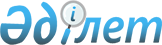 О назначении Дуйсеновой Т. Б. Министром здравоохранения и социального развития Республики КазахстанУказ Президента Республики Казахстан от 6 августа 2014 года № 878

      Назначить Дуйсенову Тамару Босымбековну Министром здравоохранения и социального развития Республики Казахстан, освободив от должности Министра труда и социальной защиты населения Республики Казахстан.      Президент

      Республики Казахстан                      Н. НАЗАРБАЕВ
					© 2012. РГП на ПХВ «Институт законодательства и правовой информации Республики Казахстан» Министерства юстиции Республики Казахстан
				